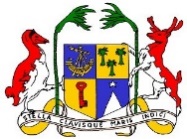 MINISTRY OF FOREIGN AFFAIRS, REGIONAL INTEGRATION AND INTERNATIONAL TRADE THE INDUSTRIAL PROPERTY OFFICE OF MAURITIUSTHE INDUSTRIAL PROPERTY ACT 2019(Regulation 84)FORM TM 4APPLICATION TO RENEW REGISTRATION OF A MARKFor Official UseDate of Receipt: ……………………C.B. No.: .……………………….Amount: .……………………………Doc i.d.: ……………………………..MARK DETAILSMARK DETAILSMark: ………………………………………………………………………………………..Registration number and date: ………………………………………………………………Application number (optional)… ……………………………………………………………Mark: ………………………………………………………………………………………..Registration number and date: ………………………………………………………………Application number (optional)… ……………………………………………………………NAME & ADDRESS OF REGISTERED OWNER/SNAME & ADDRESS OF REGISTERED OWNER/SName:……………………………………………………………………………………………....................……………………………………………………………………………………………………………………………Address:…………………………………………………………………………………………....................……………………………………………………………………………………………………………………………………………………………………………………………………………………………………………………Name:……………………………………………………………………………………………....................……………………………………………………………………………………………………………………………Address:…………………………………………………………………………………………....................…………………………………………………………………………………………………………………………………………………………………………………………………………………………………………………… CLASS/ES AND GOODS/SERVICES CLASS/ES AND GOODS/SERVICESList of Class/es (to be renewed):……………………………………………………………Total number of classes (to be renewed): .……………………………………………………… Renewal is requested for all the goods and/or services covered by the registration.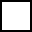  Renewal is only requested for the following goods and/or services covered by the registration-……………………………………………………………………………………………………………………………………………………………………………………………………. Renewal is requested for all the goods and/or services covered by the registration except:………………………………………………………………………………………………………………………………………………………………………………………………………… (if the above space is insufficient use a separate sheet)List of Class/es (to be renewed):……………………………………………………………Total number of classes (to be renewed): .……………………………………………………… Renewal is requested for all the goods and/or services covered by the registration. Renewal is only requested for the following goods and/or services covered by the registration-……………………………………………………………………………………………………………………………………………………………………………………………………. Renewal is requested for all the goods and/or services covered by the registration except:………………………………………………………………………………………………………………………………………………………………………………………………………… (if the above space is insufficient use a separate sheet)DUE DATE OF RENEWAL/ FEESDUE DATE OF RENEWAL/ FEESState the Due Date of Renewal: (DD/MM/YYYY) ……………………………………………… Application for renewal (Before the due date of renewal)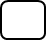  Application for late renewal (Within 6 months after the due date of renewal)Fees to be paid (including surcharge, if applicable): ……………………………………………State the Due Date of Renewal: (DD/MM/YYYY) ……………………………………………… Application for renewal (Before the due date of renewal) Application for late renewal (Within 6 months after the due date of renewal)Fees to be paid (including surcharge, if applicable): ……………………………………………AGENT (if any)AGENT (if any)Name: ……………………………………………………………………………………………....................………………………………………………………………………………………………………………….Address: ………………………………………………………………………..................................................…………………………………………………………………………………………………………………...…………………………………………………………………………………………………………………..Tel. No.:………………………Fax No:………………………Email:………………………………………………………….Name: ……………………………………………………………………………………………....................………………………………………………………………………………………………………………….Address: ………………………………………………………………………..................................................…………………………………………………………………………………………………………………...…………………………………………………………………………………………………………………..Tel. No.:………………………Fax No:………………………Email:………………………………………………………….ADDRESS FOR SERVICE (if applicable)ADDRESS FOR SERVICE (if applicable)Note: Full name and address in Mauritius to which the certificate of renewal is to be sentName: ……………………………………………………………………………………………....................................………………………………………………………………………………………………………………………………Address: ………………………………………………………………………..................................................................…………………………………………………………………………………………………………………....................………………………………………………………………………………………………………………………………Tel. No.: ……………………Fax No.: ……………………Email: ……………………………………………………..Note: Full name and address in Mauritius to which the certificate of renewal is to be sentName: ……………………………………………………………………………………………....................................………………………………………………………………………………………………………………………………Address: ………………………………………………………………………..................................................................…………………………………………………………………………………………………………………....................………………………………………………………………………………………………………………………………Tel. No.: ……………………Fax No.: ……………………Email: ……………………………………………………..DECLARATIONDECLARATIONBy Applicant I, the undersigned, do hereby declare that the information furnished above is true to the best of my knowledge.By AgentI, the undersigned, do hereby declare that the information furnished above on behalf of the applicant is true to the best of my knowledge.Date: ……………………………...    Signature ………………………………………				                               *(Applicant/ Agent)*Delete whichever is not applicableBy Applicant I, the undersigned, do hereby declare that the information furnished above is true to the best of my knowledge.By AgentI, the undersigned, do hereby declare that the information furnished above on behalf of the applicant is true to the best of my knowledge.Date: ……………………………...    Signature ………………………………………				                               *(Applicant/ Agent)*Delete whichever is not applicableNo. of extra sheets attached to this form:                sheet(s)No. of extra sheets attached to this form:                sheet(s)